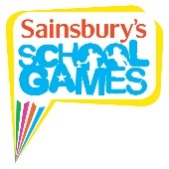 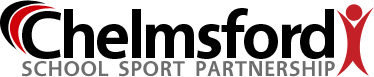 20/21 ACTIVITY TRACKERName________________________________________________		School__________________________________DAYDATETHE EXERCISE I DID WAS... (WALKING, SCOOTING ETC)            HOW MANYMINUTES TODAYTOTAL SO FAR (MINUTES)123456789101112131415161718192021222324252627282930